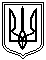 Миколаївська міська радаПостійна комісія міської ради зпитань прав людини, законності,гласності, антикорупційної політики, місцевого самоврядування,депутатської діяльності та етикиПРОТОКОЛ № 86від 26.11.2019Засідання постійної комісії міської ради з питань прав людини, законності,гласності, антикорупційної політики, місцевого самоврядування,депутатської діяльності та етикиПрисутні депутати Миколаївської міської ради VII скликання:Голова постійної комісії - Малікін О.В.Секретар постійної комісії – Кісельова О.В.Члени комісії :, Дятлов І.С., Жвавий Д.К., Бурганенко О.І.Відсутні члени комісії: Панченко Ф.Б., Гранатуров Ю.І. Запрошені та присутні:Яковлев А.В. - депутат Миколаївської міської ради VII скликанняОмельчук А.О. – заступник міського голови Миколаївської міської ради;Слободяник А. П. - заступник директора департаменту енергетики, енергозбереження та запровадження інноваційних технологій Миколаївської міської ради;Василенко С. М. - директор департаменту праці та соціального захисту населення Миколаївської міської ради;Бочарова І.В. – директор юридичного департаменту Миколаївської міської ради;Шуліченко Т.В. – директор департаменту економічного розвитку Миколаївської міської ради;Литвинова Ю.А. – директор департаменту міського голови Миколаївської міської ради;Фаюк В. В.– в.о. начальника управління охорони здоров’я Миколаївської міської ради;Герасіменя О.А. – начальник управління з питань надзвичайних ситуацій та цивільного захисту населення Миколаївської міської ради;Оніщенко І.О. – начальник відділу з організації оборонної і мобілізаційної роботи та взаємодії з правоохоронними органами Миколаївської міської ради;Цимбал А.А. - директор департаменту містобудування та архітектури Миколаївської міської ради;Бондаренко С.І. - начальник управління земельних ресурсів Миколаївської міської ради;Поляков Є.Ю. – заступник директор департаменту містобудування та архітектури Миколаївської міської ради;Котик Т.В. – заступник начальника відділу земельних відносин управління земельних ресурсів Миколаївської міської ради;Платонов Ю.М. – заступник начальника управління земельних ресурсів Миколаївської міської ради;Представники ЗМІ та інші особи.РОЗГЛЯНУЛИ :1.2. Лист департаменту з надання адміністративних послуг Миколаївської міської ради від 05.08.2019 №19.04.01-17/5889/19 за вх. №2041 від 07.08.2019 щодо сприяння у вирішенні питання стосовно надання управлінням містобудування та архітектури рекомендаційних висновків або повідомлення про неможливість прийняття рішення міської ради по дозвільним справам.Розгляд питання перенесено на наступне засідання постійної комісії.1.3. Лист департаменту праці та соціального захисту населення Миколаївської міської ради від 15.10.2019 №09.5104/12 за вх.№2673 від 15.10.2019 щодо розгляду проєкту рішення міської ради «Про внесення змін до рішення Миколаївської міської ради від 23.05.2001 №30/12 «Про створення міського будинку – інтернату для громадян похилого віку та інвалідів». СЛУХАЛИ : Василенка С. М., директора департаменту праці та соціального захисту населення Миколаївської міської ради щодо необхідності прийняття проєкту рішення міської ради «Про внесення змін до рішення Миколаївської міської ради від 23.05.2001 №30/12 «Про створення міського будинку – інтернату для громадян похилого віку та інвалідів».В обговоренні питання приймали участь всі члени постійної комісії.РЕКОМЕНДОВАНО:Винести на розгляд сесії Миколаївської міської ради проєкт рішення міської ради «Про внесення змін до рішення Миколаївської міської ради від 23.05.2001 №30/12 «Про створення міського будинку – інтернату для громадян похилого віку та інвалідів».ГОЛОСУВАЛИ: «за» – 5, «проти» – 0, «утримались» – 0.1.4. Лист управління апарату Миколаївської міської ради від 28.10.2019 за вх. №2789/1 щодо надання пропозицій стосовно переліку питань, які мають розглядатися на засіданні постійної комісії у І півріччі 2020 року (матеріали надіслані в електронному варіанті 25.11.19).РЕКОМЕНДОВАНО:Розгляд листа управління апарату Миколаївської міської ради від 28.10.2019 за вх. №2789/1 перенести на розгляд чергового засідання постійної комісії.ГОЛОСУВАЛИ: «за» – 5, «проти» – 0, «утримались» – 0.1.5. Лист управління охорони здоров’я Миколаївської міської ради від 18.10.2019 №1254/14.01-14 за вх.№ 2740 від 21.10.2019 щодо розгляду проєкту рішення міської ради «Про затвердження передавального акта та статуту міського протитуберкульозного диспансеру в результаті його реорганізації шляхом перетворення у комунальне некомерційне підприємство Миколаївської міської ради «Центр соціально значущих хвороб», s-zd-058.В обговоренні питання приймали участь всі члени постійної комісії.РЕКОМЕНДОВАНО:Винести на розгляд сесії Миколаївської міської ради проєкт рішення міської ради «Про затвердження передавального акта та статуту міського протитуберкульозного диспансеру в результаті його реорганізації шляхом перетворення у комунальне некомерційне підприємство Миколаївської міської ради «Центр соціально значущих хвороб», s-zd-058.ГОЛОСУВАЛИ: «за» – 5, «проти» – 0, «утримались» – 0.1.5.1. Лист управління охорони здоров’я Миколаївської міської ради від 06.11.2019 за вх. №2849 щодо розгляду проєкту рішення виконавчого комітету Миколаївської міської ради «Про погодження комунальному некомерційному підприємству Миколаївської міської ради «Центр первинної медико-санітарної допомоги №6» проведення реконструкції нежитлових приміщень сімейної амбулаторії №4».РЕКОМЕНДОВАНО:В тексті проєкту рішення виконавчого комітету Миколаївської міської ради «Про погодження комунальному некомерційному підприємству Миколаївської міської ради «Центр первинної медико-санітарної допомоги №6» проведення реконструкції нежитлових приміщень сімейної амбулаторії №4» доповнити фразою «з наданням статусу - службове житло» та винести зазначений проєкт рішення на розгляд сесії з урахуванням вище озвучених зауважень.ГОЛОСУВАЛИ: «за» – 5, «проти» – 0, «утримались» – 0.1.6. Лист управління з питань надзвичайних ситуацій та цивільного захисту населення Миколаївської міської ради від 01.10.2019 №17-1141/05 за вх.№2594 від 03.10.2019 щодо включення до порядку денного постійної комісії проєкту рішення «Про затвердження міської цільової соціальної програми забезпечення цивільного захисту м.Миколаєва на 2020-2022 роки».СЛУХАЛИ:Малікіна О.В., який поцікавився щодо врахування у міській цільовій соціальній програмі забезпечення цивільного захисту м.Миколаєва на 2020-2022 роки питання виділення коштів на:рятувальну станцію в мкр.Намив;будівництво пожежного Депо в мкр.Ліски.В обговоренні питання приймали участь всі члени постійної комісії.РЕКОМЕНДОВАНО:Винести на розгляд сесії Миколаївської міської ради проєкт рішення міської ради «Про затвердження міської цільової соціальної програми забезпечення цивільного захисту м.Миколаєва на 2020-2022 роки».ГОЛОСУВАЛИ: «за» – 5, «проти» – 0, «утримались» – 0.1.7. Лист юридичного департаменту від 22.10.2019 №747/02.06.01-04/19-2 за вх.№2772 від 24.10.2019 щодо виконання рекомендації постійної комісії (витяг з протоколу №81 від 24.09.2019) в частині затвердження відповідного плану заходів з метою належного вшанування пам’яті загиблих в антитерористичній операції воїнів м.Миколаєва та Миколаївської області, а саме: проєкт розпорядження міського голови «Про оголошення Днів жалоби в місті Миколаєві».СЛУХАЛИ:Бочарову І.В., директора юридичного департаменту Миколаївської міської ради, яка зазначила, що юридичним департаментом Миколаївської міської ради разом з управлінням з питань культури та охорони культурної спадщини Миколаївської міської ради на виконання рекомендації постійної комісії розроблене та вже підписано розпорядження міського голови «Про оголошення Днів жалоби в місті Миколаєві».В обговоренні питання приймали участь всі члени постійної комісії.РЕКОМЕНДОВАНО:Інформацію юридичного департаменту Миколаївської міської ради прийняти до відома.ГОЛОСУВАЛИ: «за» – 5, «проти» – 0, «утримались» – 0.1.8. Лист юридичного департаменту Миколаївської міської ради від 25.10.2019 за вх. №2782 щодо розгляду проєкту рішення міської ради «Про затвердження списку присяжних Корабельного районного суду м. Миколаєва» (s-du-039).В обговоренні питання приймали участь всі члени постійної комісії.РЕКОМЕНДОВАНО:Винести на розгляд сесії Миколаївської міської ради проєкт рішення міської ради «Про затвердження списку присяжних Корабельного районного суду м. Миколаєва» (s-du-039).ГОЛОСУВАЛИ: «за» – 5 , «проти» – 0, «утримались» – 0.1.9. Лист заступника міського голови О. Омельчука від 08.11.2019 №6048/02.02.01-22/20/14/19 за вх.№2907 від 12.11.2019 щодо розгляду проєкту рішення s-de-014 «Про затвердження Схеми теплопостачання міста Миколаєва» СЛУХАЛИ : Омельчук А.О., заступника міського голови Миколаївської міської ради та Слободяника А. П., заступника директора департаменту енергетики, енергозбереження та запровадження інноваційних технологій Миколаївської міської ради, які зазначили, що проєкт рішення розроблений відповідно до положень ст. 13 Закону України «Про теплопостачання», Порядку погодження Мінрегіоном схем теплопостачання населених пунктів з кількістю жителів більш як 20 тисяч осіб та регіональних програм модернізації систем теплопостачання, затвердженого наказом Міністерства регіонального розвитку, будівництва та житлово-комунального господарства від 08.08.2012 №403, Методичних рекомендацій з розроблення енерго- та екологоефективних схем теплопостачання населених пунктів України, затверджених наказом Міністерства будівництва, архітектури та житлово-комунального господарства України від  26.04.2006  №147, керуючись ст.ст. 25, 59  Закону України «Про місцеве самоврядування в Україні».Пояснили, що на сьогоднішній день для міста Миколаєва питання оптимізації схеми теплопостачання з визначенням орієнтирів розвитку муніципальної теплоенергетики є вкрай актуальним. Зокрема, це пояснюється структурними змінами в економіці міста (зниження обсягів виробництва промисловими підприємствами, активне застосування джерел  індивідуального опалення, реалізація енергозберігаючих заходів в різних галузях, впровадження альтернативних джерел енергії, а також розвиток нових технологій). Крім того, очевидний незадовільний стан зовнішніх мереж теплопостачальних організацій (так, відсоток трубопроводів, які експлуатуються більше 20 років, складає 65,2%, а більше 15 років – 98%). Вказане призвело до зміни теплових навантажень споживачів, фактичних змін в теплових та гідравлічних схемах та, як наслідок, до необхідності перегляду, з позиції оптимізації, схеми теплопостачання міста.Необхідність мати розроблену схему теплопостачання ґрунтується на вимогах чинних нормативно-правових актах. Зокрема, відповідно до ст. 7 Закону України «Про теплопостачання», розроблення та реалізація схем теплопостачання є одним з основних напрямків розвитку систем теплопостачання. Відповідно до ст. 26 Закону України «Про теплопостачання», проектування, будівництво, реконструкція об’єктів у сфері теплопостачання здійснюються на основі схем теплопостачання.В місті у 2008 році було розроблено схему теплопостачання м. Миколаєва, яка затверджена рішенням виконавчого комітету Миколаївської міської ради №843 від 24.04.2008. В той же час, відповідно до ст. 6 Закону України «Про теплопостачання», період перегляду схем теплопостачання складає 5 років. Таким чином, існує необхідність актуалізації даного документу.У 2018 році на замовлення департаменту енергетики, енергозбереження та запровадження інноваційних технологій Миколаївської міської ради розроблено Схему теплопостачання міста Миколаєва. У відповідності до Порядку погодження Мінрегіоном схем теплопостачання населених пунктів з кількістю жителів більш як 20 тисяч осіб та регіональних програм модернізації систем теплопостачання, затвердженого наказом Міністерства регіонального розвитку, будівництва та житлово-комунального господарства від 08.08.2012 №403, в травні 2019 року відбувся захист документу на засіданні Комісії Міністерства регіонального розвитку, будівництва та житлово-комунального господарства України з погодження схем теплопостачання. На сьогоднішній день Схема теплопостачання міста Миколаєва погоджена наказом Міністерства регіонального розвитку, будівництва та житлово-комунального господарства України від 22.08.2019 №197 (копія наказу додається), що розміщено на сайті Міністерства.Відповідно до ст. 13 Закону України «Про теплопостачання», схема теплопостачання має бути затверджена органами місцевого самоврядування.Зважаючи на вищевикладене, департаментом енергетики, енергозбереження та запровадження інноваційних технологій Миколаївської міської ради підготовлено проект рішення Миколаївської міської ради s-de-014 «Про затвердження Схеми теплопостачання міста Миколаєва».В обговоренні питання приймали участь всі члени постійної комісії.РЕКОМЕНДОВАНО:Винести на розгляд сесії Миколаївської міської ради проєкт рішення             s-de-014 «Про затвердження Схеми теплопостачання міста Миколаєва»;Департаменту енергетики, енергозбереження та запровадження інноваційних технологій Миколаївської міської ради при розгляді проєкту рішення s-de-014 «Про затвердження Схеми теплопостачання міста Миколаєва» також підготови та винес на розгляд сесії зміни (доповнення) до Програми енергоефективності на 2020 рік;Департаменту енергетики, енергозбереження та запровадження інноваційних технологій Миколаївської міської ради підготувати звернення до Фонду держмайна щодо врахування при приватизації ТЕЦ відромонтування (реконструкція) всіх мереж новим інвестором (прописати в інвест зобов’язаннях). Розробити відповідну Програму, схему та окреме рішення щодо включення до інвест зобов’язань, як витяг із Програми. ГОЛОСУВАЛИ: «за» – 5, «проти» – 0, «утримались» – 0.1.10. Лист першого заступника міського голови В. Криленка від 31.10.2019 №5892/02.02.01-28/02.03/14/19 за вх.№2886 від 08.11.2019 щодо включення до порядку денного розгляд проєкту рішення міської ради «Про затвердження Плану діяльності з підготовки проєктів регуляторних актів Миколаївської міської ради на 2020 рік» (матеріали надіслані в електронному варіанті 25.11.19).В обговоренні питання приймали участь всі члени постійної комісії.РЕКОМЕНДОВАНО:Винести на розгляд сесії Миколаївської міської ради проєкт рішення «Про затвердження Плану діяльності з підготовки проєктів регуляторних актів Миколаївської міської ради на 2020 рік»ГОЛОСУВАЛИ: «за» – 5, «проти» – 0, «утримались» – 0.1.11. Лист першого заступника міського голови Криленка В.І. від22.10.2019 №5689/02.02.01-22/02.03/14/19 за вх.№2763 від 24.10.2019 щодо розгляду проєкту рішення міської ради «Про внесення доповнення до рішення міської ради від 20.12.2018 №49/3 «Про затвердження Плану діяльності з підготовки проєктів регуляторних актів Миколаївської міської ради на 2019».В обговоренні питання приймали участь всі члени постійної комісії.РЕКОМЕНДОВАНО:Винести на розгляд сесії Миколаївської міської ради проєкт рішення міської ради «Про внесення доповнення до рішення міської ради від 20.12.2018 №49/3 «Про затвердження Плану діяльності з підготовки проєктів регуляторних актів Миколаївської міської ради на 2019».ГОЛОСУВАЛИ: «за» – 5, «проти» – 0, «утримались» – 0.1.12. Доповідна записка начальника відділу з організації оборонної і мобілізаційної роботи та взаємодії з правоохоронними органами Миколаївської міської ради від 20.11.2019 за вх.№ 3013 від 20.11.2019 щодо розгляду проєкту рішення міської ради «Про затвердження комплексної Програми «Сприяння діяльності правоохоронних органів на території міста Миколаєва на 2020-2022 роки».СЛУХАЛИ: Оніщенко І.О., начальника відділу з організації оборонної і мобілізаційної роботи та взаємодії з правоохоронними органами Миколаївської міської ради щодо необхідності прийняття проєкту рішення міської ради «Про затвердження комплексної Програми «Сприяння діяльності правоохоронних органів на території міста Миколаєва на 2020-2022 роки».Жвавого Д.К., який порушив питання відсутності взаємодії правоохоронних органів з депутатами Миколаївської міської ради, налагодження роботи дільничних в даному районі. Звернув увагу на те, що но території мкр.Намив відсутній опорний пункт.Дятлова І.С., який звернув увагу на те, що перед затвердженням комплексної Програми «Сприяння діяльності правоохоронних органів на території міста Миколаєва на 2020-2022 роки потрібно заслухати звіт щодо виконання попередньої Програми.В обговоренні питання приймали участь всі члени постійної комісії.РЕКОМЕНДОВАНО:Проєкт рішення міської ради «Про затвердження комплексної Програми «Сприяння діяльності правоохоронних органів на території міста Миколаєва на 2020-2022 роки» прийняти до відома;Відділу з організації оборонної і мобілізаційної роботи та взаємодії з правоохоронними органами Миколаївської міської ради підготувати Звіт щодо витрачання коштів по Програмі «Сприяння діяльності правоохоронних органів на території міста Миколаєва на 2017-2019 роки» та заслухати його на сесії Миколаївської міської ради (фінансування Програми, результати, проблеми);Відділу з організації оборонної і мобілізаційної роботи та взаємодії з правоохоронними органами Миколаївської міської ради надати на постійну комісію повну інформацію щодо акту вандалізму меморіалу пам’яті Ольшанців.ГОЛОСУВАЛИ: «за» – 5, «проти» – 0, «утримались» – 0.1.13. Лист директору департаменту міського голови Ю.Литвинової від 07.11.2019 №35/020901-11 за вх.№2892 від 08.11.2019 щодо розгляду проєкту рішення міської ради «Про затвердження Міської цільової програми розвитку інформаційно-комунікативної сфери міста Миколаєва на 2020-2023 роки» РЕКОМЕНДОВАНО:Розгляд листа директору департаменту міського голови Ю.Литвинової від 07.11.2019 №35/020901-11 за вх.№2892 перенести на розгляд чергового засідання постійної комісіїГОЛОСУВАЛИ: «за» – 5, «проти» – 0, «утримались» – 0.1.14. Лист управління комунального майна Миколаївської міської ради від 19.03.2019 №269/10/01/08/19 за вх.№716 від 21.03.2019 щодо розгляду та погодження проєктів рішень міської ради:- «Про окремі питання забезпечення вимог закону України «Про приватизацію державного і комунального майна» (s-fk-725);- «Про затвердження Положення про діяльність аукціонної комісії для продажу об’єктів малої приватизації комунальної власності територіальної громади м. Миколаєва» (s-fk-712);- «Про внесення змін до рішення Миколаївської міської ради від 21.12.2017 №32/16 «Про затвердження Програми економічного і соціального розвитку м. Миколаєва на 2018-2020 роки» (s-fk-739);- «Про передачу з комунальної власності територіальної громади м Миколаєва до державної власності об'єкта незавершеного будівництва, який розташований на земельній ділянці по вул. З Слобідській (Дзержинського), 49/10» (s-fk-735);- «Про надання дозволу на укладання договору позички», (s-fk-726) – прийнято на сесії.РЕКОМЕНДОВАНО:Розгляд листа управління комунального майна Миколаївської міської ради від 19.03.2019 №269/10/01/08/19 за вх.№716 перенести на розгляд чергового засідання постійної комісії.ГОЛОСУВАЛИ: «за» – 5, «проти» – 0, «утримались» – 0.1.1. Інформація департаменту містобудування та архітектури Миколаївської міської ради та управління земельних ресурсів Миколаївської міської ради щодо виконання рекомендації комісії протоколу №83 від 03.10.2019, стосовно проєктів рішень, якими передбачено надання в оренду/продовження строку користування земельними ділянками суб’єктам господарювання для розміщення тимчасових споруд, які включено до порядку денного 56-ої чергової сесії Миколаївської міської ради, на предмет відповідності тимчасово споруд, для обслуговування яких надаються земельні ділянки, затвердженим архетипам та у разі невідповідності тимчасово розміщених споруд затвердженим архетипам.СЛУХАЛИ :Бондаренка С.І., начальника управління земельних ресурсів Миколаївської міської ради, який надав на розгляд членів постійної комісії проєкти рішень міської ради, які пропонується включити до порядку денного чергової сесії Миколаївської міської ради з земельних питань.В обговоренні питання приймали участь всі члени постійної комісії.Розгляд 70 проєктів рішень, надання рекомендацій та голосування наведено в Таблиці.Строк виконання рекомендацій – 10 календарних днів.Голова комісії					                                                                                                                                  О. МАЛІКІНСекретар комісії          						                                                                                                    О. КІСЕЛЬОВА№ п/пПроєкт рішення (файл)Зміст проєкту рішенняРекомендація постійної комісіїГолосуванняЗауваження департаменту архітектури та містобудування Миколаївської міської ради1s-zr-853/2 Про продаж земельної ділянки громадянину(кадастровий номер 4810136900:01:056:0004)Продати із земель комунальної власності міста громадянину Концевому І.О. земельну ділянку площею 450 кв.м за 125862 (сто двадцять п’ять тисяч вісімсот шістдесят дві) гривень для обслуговування кав’ярні «Чайка» по вул. Олійника Анатолія, 20 в Інгульському районі м.Миколаєва.1. повернути проєкт рішення на доопрацювання2. департаменту архітектури та містобудування Миколаївської міської ради та управлінню земельних ресурсів Миколаївської міської ради розглянути всю наявну інформацію згідно чинного законодавства. Розглянути питання заміни сторони в договорі оренди, шляхи стягнення боргу та висновок щодо можливості приватизації. Доопрацювати профільним управлінням/ департаментом даний проєкт рішення з урахуванням зауважень3. департаменту архітектури та містобудування Миколаївської міської ради та управлінню земельних ресурсів Миколаївської міської ради звернутися до управління екології та природних ресурсів Миколаївської облдержадміністрації для отримання висновку щодо можливості продажу земельної ділянки в парковій (зеленій) зоніЗа-52S-zr-799/6 Про надання дозволу на складання проєкту землеустрою щодо відведення земельної ділянки громадянці по Заводському  району м. МиколаєваГромадянці Коробчинській Ларисі Григорівні   надати дозвіл  для складання проєкту землеустрою  щодо відведення  земельної ділянки у власність   орієнтовною площею 189 кв.м, на якій розташоване нерухоме майно що перебуває у власності, зі зміною цільового призначення земельної ділянки, за рахунок земельної ділянки, відведеної рішенням міської ради від 24.07.2018 № 41/42,   з цільового призначення відповідно до КВЦПЗ: В.03.03.07- для будівництва та  обслуговування будівель торгівлі  на  цільове призначенням відповідно до КВЦПЗ: В.02.02.01- для будівництва і  обслуговування житлового будинку,   господарських будівель і споруд (присадибна ділянка),   по  вул. 6 Слобідській,81-В/2 відповідно до висновку управління містобудування та архітектури Миколаївської міської ради від 26.02.2019 № 15-2369/2.повернути проєкт рішення на доопрацюванняЗа-5Земельна ділянка з за Планом зонування міста Миколаєва знаходиться в зоні Ж4п, у зв’язку з намірами зміни цільового призначення земельної ділянки з метою дотримання затвердженої містобудівної документації необхідно доопрацювати текст рішення 3S-zr-800/8 Про  надання  в оренду  земельної ділянки  громадянину по Заводському району м. Миколаєва (кадастровий номер 4810136300:02:007:0018) Передати  громадянину Ісакову Сергію Михайловичу  в оренду строком на 3 роки земельну ділянку площею 31  кв.м  для   обслуговування індивідуального гаража по вул. Фалєєвській,91-Б відповідно до висновку  управління містобудування та архітектури Миколаївської міської ради від 04.03.2019  № 15-409.винести проєкт рішення на розгляд сесіїЗа-54S-zr- 820/12 Про надання дозволу на виготовлення проєкту землеустрою щодо відведення земельної ділянки громадянці у Центральному районі м. МиколаєваНадати громадянці Кравченко Наталі Миколаївні дозвіл для складання проєкту землеустрою щодо відведення земельної ділянки в оренду  орієнтовною площею 72 кв.м, за рахунок земель комунальної власності, для обслуговування нежитлових приміщень магазину продовольчих товарів по вул. Потьомкінській, 2-б,  відповідно до висновку управління містобудування та архітектури Миколаївської міської ради від 21.03.2019 № 15-220, 15-220/2.винести проєкт рішення на розгляд сесіїЗа-55S-zr- 821/20 Про передачу в оренду земельної ділянки громадянину у Центральному районі м. Миколаєва    (кадастровий номер 4810137200:15:016:0018) Передати громадянину Андрющенку Юрію Єгоровичу, учаснику бойових дій, в оренду на 5 років земельну ділянку площею 18 кв.м для будівництва та подальшого обслуговування металевого гаража (без влаштування оглядової ями) по  просп. Героїв України, поблизу житлового будинку № 75-Б, відповідно до висновку управління містобудування та архітектури Миколаївської міської ради від 11.09.2018 № 15-1880.винести проєкт рішення на розгляд сесіїЗа-56S-zr-821/26      Про надання у власність земельної ділянки громадянину у Центральному районі м. Миколаєва (кадастровий номер 4810137200:12:001:0113) Надати громадянину Гущину Володимиру Андрійовичу у власність земельну ділянку площею 327 кв.м для будівництва і обслуговування жилого будинку, господарських будівель і споруд по вул. Лісовій, 47/2, відповідно до висновку управління містобудування та архітектури Миколаївської міської ради від 13.06.2018 № 15-1143.винести проєкт рішення на розгляд сесіїЗа-57S-zr-833/3 Про надання згоди на встановлення меж земельної ділянки для будівництва та обслуговування жилого будинку, господарських будівель і споруд по Корабельному району м. МиколаєваГромадянці Кошовій Надії Олександрівні надати згоду на встановлення меж земельної ділянки орієнтовною площею 752 кв.м, з метою передачі у власність для будівництва та обслуговування жилого будинку, господарських будівель і споруд по вул. Балтійській, 87 відповідно до висновку управління містобудування та архітектури Миколаївської міської ради від 02.01.2019 № 15-2799.винести проєкт рішення на розгляд сесіїЗа-58S-zr-833/4 Про надання згоди на встановлення меж земельної ділянки для будівництва та обслуговування жилого будинку, господарських будівель і споруд по Корабельному району м. МиколаєваГромадянину Кошовому Олегу Анатолійовичу надати згоду на встановлення меж земельної ділянки орієнтовною площею 752 кв.м, з метою передачі у власність для будівництва та обслуговування жилого будинку, господарських будівель і споруд по вул. Балтійській, 87/1 відповідно до висновку управління містобудування та архітектури Миколаївської міської ради від 02.01.2019 № 15-2800.винести проєкт рішення на розгляд сесіїЗа-59S-zr-833/6 Про надання згоди на встановлення меж земельної ділянки для будівництва та обслуговування жилого будинку, господарських будівель і споруд по Корабельному району м. МиколаєваГромадянці Івановій Світлані Іллівні надати згоду на встановлення меж земельної ділянки орієнтовною площею 1637 кв.м, з метою надання у власність земельної ділянки площею 1000 кв.м та передачі в оренду терміном на  25 років земельної ділянки орієнтовною площею 637 кв.м для будівництва та обслуговування жилого будинку, господарських будівель і споруд по вул. Янтарній, 137 відповідно до висновку управління містобудування та архітектури Миколаївської міської ради від 07.11.2018            № 15-2248.винести проєкт рішення на розгляд сесіїЗа-510S-zr-833/8 Про надання згоди на встановлення меж земельної ділянки для будівництва та обслуговування жилого будинку, господарських будівель і споруд по Корабельному району м. МиколаєваГромадянці Пічугіній Галині Андріївні надати згоду на встановлення меж земельної ділянки орієнтовною площею 386 кв.м, з метою передачі у власність для будівництва та обслуговування жилого будинку, господарських будівель і споруд по вул. Волгоградській, 9 відповідно до висновку управління містобудування та архітектури Миколаївської міської ради від 29.11.2018 № 15-2405.винести проєкт рішення на розгляд сесіїЗа-511S-zr-833/9 Про надання згоди на встановлення меж земельної ділянки для будівництва та обслуговування жилого будинку, господарських будівель і споруд по Корабельному району м. МиколаєваГромадянці Силкіній Ользі Олександрівні надати згоду на встановлення меж земельної ділянки орієнтовною площею 965 кв.м, з метою передачі у власність для будівництва та обслуговування жилого будинку, господарських будівель і споруд по вул. Академіка Рильського, 18 відповідно до висновку управління містобудування та архітектури Миколаївської міської ради від 22.11.2018 № 15-2034/2.винести проєкт рішення на розгляд сесіїЗа-512S-zr-833/10 Про надання згоди на встановлення меж земельної ділянки для будівництва та обслуговування жилого будинку, господарських будівель і споруд по Корабельному району м. МиколаєваГромадянину Поливоді Олександру Петровичу надати згоду на встановлення меж земельної ділянки орієнтовною площею 538 кв.м, з метою передачі у власність для будівництва та обслуговування жилого будинку, господарських будівель і споруд по пров. Львівському, 35 відповідно до висновку управління містобудування та архітектури Миколаївської міської ради від 07.12.2018 № 15-2552.винести проєкт рішення на розгляд сесіїЗа-513S-zr-833/17 Про надання згоди на встановлення меж земельної ділянки для будівництва та обслуговування жилого будинку, господарських будівель і споруд по Корабельному району м. МиколаєваГромадянину Лосю Григорію Володимировичу надати згоду на встановлення меж земельної ділянки орієнтовною площею 1000 кв.м, з метою передачі у власність для будівництва та обслуговування жилого будинку, господарських будівель і споруд по вул. Ольшанців, 190 відповідно до висновку управління містобудування та архітектури Миколаївської міської ради від 09.11.2018 № 15-2323.винести проєкт рішення на розгляд сесіїЗа-514S-zr-833/18 Про надання згоди на встановлення меж земельної ділянки для будівництва та обслуговування жилого будинку, господарських будівель і споруд по Корабельному району м. МиколаєваГромадянину Арутюнову Сергію Миколайовичу надати згоду на встановлення меж земельної ділянки орієнтовною площею 511 кв.м, з метою передачі у власність для будівництва та обслуговування жилого будинку, господарських будівель і споруд по вул. Танкістів, 11 відповідно до висновку управління містобудування та архітектури Миколаївської міської ради від 09.11.2018 № 15-2322.винести проєкт рішення на розгляд сесіїЗа-515S-zr-833/19 Про надання згоди на встановлення меж земельної ділянки для будівництва та обслуговування жилого будинку, господарських будівель і споруд по Корабельному району м. МиколаєваГромадянці Вдовиченко Марині Павлівні надати згоду на встановлення меж земельної ділянки орієнтовною площею 1000 кв.м, з метою передачі у власність для будівництва та обслуговування жилого будинку, господарських будівель і споруд по вул. Приозерній, 134  відповідно до висновку управління містобудування та архітектури Миколаївської міської ради від 09.11.2018 № 15-2352.винести проєкт рішення на розгляд сесіїЗа-516S-zr-835/6 Про надання у власність земельної ділянки для будівництва та обслуговування жилого будинку, господарських будівель і споруд  по Корабельному району  м. Миколаєва                                                              (кадастровий номер – 4810136600:11:038:0009) Надати громадянці Вороновій Лілії Миколаївні у власність земельну ділянку площею 488 кв.м для будівництва та обслуговування жилого будинку, господарських будівель і споруд  по вул.  Зої Космодем’янської, 47 відповідно до висновку управління містобудування та архітектури Миколаївської  міської  ради від 27.09.2018 № 15-2793/3.винести проєкт рішення на розгляд сесіїЗа-4 Дятлов І.С. був відсутній під час голосування 17S-zr-835/9 Про надання у власність земельної ділянки для будівництва та обслуговування жилого будинку, господарських будівель і споруд  по Корабельному району  м. Миколаєва                                                               (кадастровий номер – 4810136600:02:060:0025) Надати громадянці Попадюк Надії Іванівні у власність земельну ділянку площею 582 кв.м для будівництва та обслуговування жилого будинку, господарських будівель і споруд  по вул. Оранжерейній, 70, відповідно до висновку управління містобудування та архітектури Миколаївської  міської  ради від 04.01.2019 № 17-5609.1.винести проєкт рішення на розгляд сесії2.управлінню земельних ресурсів ММР в проєктах рішень щодо обслуговування нерухомого майна вказувати індексний  номер або іншій правовий документ, підтверджуючий право власності.За-518S-zr-835/10 Про надання у спільну сумісну власність земельної ділянки для будівництва та обслуговування жилого будинку, господарських будівель і споруд  по Корабельному району  м. Миколаєва                               (кадастровий номер – 4810136600:07:040:0040) Надати громадянкам Ланецькій Ользі Миколаївні та Горішній Надії Петрівні у спільну сумісну власність земельну ділянку площею  1000 кв.м для будівництва та обслуговування жилого будинку, господарських будівель і споруд  по вул. Генерала Попеля, 169 відповідно до висновку управління містобудування та архітектури Миколаївської  міської  ради від 01.10.2018 № 15-2038.повернути проєкт рішення на доопрацюванняЗа-4 Дятлов І.С. був відсутній під час голосування Земельна ділянка з за Планом зонування міста Миколаєва знаходиться в зоні Ж4п, з метою дотримання затвердженої містобудівної документації необхідно доопрацювати текст рішення 19S-zr-857/1 Про заміну сторони у договорі оренди землі для реконструкції і технічного обслуговування залізничного обладнання та влаштування парковочного карману службового автотранспорту по Корабельному району  м. Миколаєва                                                             (кадастровий номер – 4810136600:03:014:0003)  (кадастровий номер – 4810136600:03:014:0004) Внести зміни до договору оренди землі, який зареєстровано 23.07.2012 в книзі договорів оренди землі Миколаївської міської ради за            № 8915 та яким посвідчено право на оренду земельної ділянки загальною  площею 30048 кв.м, у тому числі на земельну ділянку № 1 (кадастровий номер – 4810136600:03:014:0003) площею 5969 кв.м та земельну  ділянку           № 2  (кадастровий номер – 4810136600:03:014:0004) площею 24079 кв.м, що передана малому приватному підприємству фірмі “Фартон” рішенням міської ради від 05.07.2012 № 18/44, замінивши сторону договору: з малого приватного підприємства фірми “Фартон” на товариство з обмеженою відповідальністю «ПРОМИСЛОВИЙ ТРАНСПОРТ» для реконструкції і технічного обслуговування залізничного обладнання та влаштування парковочного карману службового автотранспорту по вул. Знаменській, 16-а відповідно до висновку управління містобудування та архітектури Миколаївської міської ради  від  22.05.2017 № 17-2298, який підтверджено 18.01.2019.1.повернути проєкт рішення на доопрацювання2. підготувати проєкт рішення щодо заміни сторони та приведення проеєкту рішення у відповідність до норм чинного законодавстваЗа-4 Кісельова О.В. була відсутня під час голосування Ділянка за даними публічної кадастрової карти України має помилку геометрії20S-zr-783/2  Про надання у власність земельної ділянки для будівництва та обслуговування жилого будинку, господарських будівель і споруд  по Корабельному району м. Миколаєва                                                                 (кадастровий номер – 4810136600:08:010:0019) Надати громадянину Рахну Вячеславу Григоровичу у власність земельну ділянку площею 1000 кв.м для будівництва та обслуговування жилого будинку, господарських будівель і споруд  по вул. Ольшанців, 86 відповідно до висновку управління містобудування та архітектури Миколаївської  міської  ради від 27.09.2018 № 15-390/3.винести проєкт рішення на розгляд сесіїЗа-4 Кісельова О.В. була відсутня під час голосування 21S-zr-779/1 Про надання дозволу на виготовлення проекту землеустрою щодо відведення у власність земельної ділянки для ведення садівництва по Корабельному району м. Миколаєва Громадянці Жирок Анастасії Євгенівні надати дозвіл для складання проекту землеустрою  щодо  відведення земельної ділянки орієнтовною площею  471 кв.м у власність, із земель комунальної власності, для ведення садівництва на ділянці № 79 у складі ОСК «Прибужжя» відповідно до висновку управління містобудування та архітектури Миколаївської міської ради від 12.09.2018 № 15-1852.винести проєкт рішення на розгляд сесіїЗа-4 Кісельова О.В. була відсутня під час голосування 22s-zr-845/3 Про надання дозволу на виготовлення проекту землеустрою щодо відведення земельної ділянки суб’єкту господарювання для будівництва та обслуговування естакади технологічних трубопроводів в Інгульському районі м. МиколаєваТовариству з обмеженою відповідальністю "МИКОЛАЇВСЬКИЙ ПЕРЕВАНТАЖУВАЛЬНИЙ КОМПЛЕКС" надати дозвіл на виготовлення проекту землеустрою щодо відведення земельної ділянки орієнтовною площею 120 кв.м (одиниця опори по 2 кв.м), код КВЦПЗ: Е12Л2.06, за рахунок земель комунальної власності, з метою передачі в оренду для будівництва та обслуговування естакади технологічних трубопроводів для транспортування рослинної олії по вул. Залізничній.повернути проєкт рішення на доопрацюванняЗа-4 Кісельова О.В. була відсутня під час голосування Дозвіл на виготовлення проекту землеустрою щодо відведення земельної ділянки під опори: 60 опор по 2 кв.м. доповісти про доцільність та правомірність виділення землі під опорами, а не для обслуговування естакади трубопроводів для транспортування олії;Невірно вказаний код КВЦПЗ23S-zr- 880/1 Про  зміну цільового призначення земельної ділянки суб’єкту господарювання для обслуговування капітальної споруди по Заводському  району м. Миколаєва (кадастровий номер – 4810136300:03:006:0068)Змінити цільове призначення земельної ділянки площею 620 кв.м, яка  знаходиться у власності гаражного кооперативу «Затишний» згідно з договором купівлі-продажу земельної ділянки від 04.10.2018 № 2216, з «для будівництва і обслуговування  житлового будинку, господарських будівель і споруд (присадибна ділянка)»- код згідно з КВЦПЗ: В.02.01 на «для будівництва і обслуговування паркінгів та автостоянок на землях житлової та громадської забудови» -код згідно з  КВЦПЗ: В.02.09 по вул. Чкалова, 169 відповідно до висновку управління містобудування та архітектури Миколаївської міської ради від 21.12.2018 № 17-5070.винести проєкт рішення на розгляд сесіїЗа-4 Кісельова О.В. була відсутня під час голосування 24S-zr-873/5 Про надання дозволу  на складання проєкту землеустрою щодо відведення земельної ділянки громадянці по Заводському району    м. МиколаєваГромадянці Євдошенко Тетяні Вікторівні   надати дозвіл для виготовлення проєкту землеустрою  щодо    відведення   земельної    ділянки орієнтовною площею 42 кв.м, на якій розташоване нерухоме майно що перебуває у власності, за рахунок земель комунальної власності,  з метою передачі її  в оренду, з цільовим призначенням відповідно до КВЦПЗ- В.02.02.05, для обслуговування індивідуальних гаражів (літ.Е’, Ж) по  вул. Рюміна,2   відповідно до висновку управління містобудування та архітектури Миколаївської міської ради від  21.03.2019 № 15-501повернути проєкт рішення на доопрацюванняЗа-4 Кісельова О.В. була відсутня під час голосування Земельна ділянка з за Планом зонування міста Миколаєва знаходиться в зоні Ж4, з метою дотримання затвердженої містобудівної документації необхідно доопрацювати текст рішення 25S-zr-872/7 Про надання згоди на відновлення меж земельної ділянки громадянці по Заводському  району  м. МиколаєваНадати згоду громадянці Олексієнко Оксані Антонівні  на відновлення  меж земельної ділянки  орієнтовною площею  833 кв.м, на якій розташоване нерухоме майно що перебуває у власності,  з метою передачі земельної ділянки у  власність, із земель комунальної власності,  з цільовим призначенням відповідно до КВЦПЗ: В.02.02.01- для будівництва і  обслуговування житлового будинку,   господарських будівель і споруд (присадибна ділянка) за адресою: вул. Громадянська,15-А (Велика Корениха)  відповідно до висновку управління містобудування та архітектури   Миколаївської міської ради від  02.05.2019 № 15-693.винести проєкт рішення на розгляд сесіїЗа-4 Кісельова О.В. була відсутня під час голосування 26S-zr- 872/3 Про надання дозволу  для виготовлення технічної документації із землеустрою щодо встановлення (відновлення) меж земельної ділянки в натурі (на місцевості)  громадянам по Заводському  району  м. МиколаєваГромадянам Барибіну Сергію Вікторовичу та Барибіній Валерії Вікторівні   надати дозвіл  для виготовлення технічної документації із землеустрою щодо встановлення (відновлення) меж земельної ділянки в натурі (на місцевості) з метою передачі земельної ділянки у спільну сумісну власність орієнтовною площею 869 кв.м, на якій розташоване нерухоме майно що перебуває у власності, із земель комунальної власності,  з цільовим призначенням відповідно до КВЦПЗ: В.02.02.01- для будівництва і  обслуговування житлового будинку,   господарських будівель і споруд (присадибна ділянка) за адресою: вул. Курортна,55-А  відповідно до висновку управління містобудування та архітектури Миколаївської міської ради від  13.02.2019 № 15-294.повернути проєкт рішення на доопрацюванняЗа-4 Кісельова О.В. була відсутня під час голосування Земельна ділянка з за Планом зонування міста Миколаєва знаходиться в зоні Ж4, з метою дотримання затвердженої містобудівної документації необхідно доопрацювати текст рішення 27s-zr-869/11 Про надання у власність громадянину, що є учасником  бойових дій, земельної ділянки  у м. Миколаєві  (кадастровий номер 4810136300:11:076:0088)  Надати громадянину Бернацькому Олександру Володимировичу у власність земельну ділянку площею 972 кв.м для будівництва і обслуговування жилого будинку, господарських будівель і споруд за адресою: вул. Ярославівська, 39 в Заводському районі м. Миколаєва, відповідно до висновку управління містобудування та архітектури Миколаївської міської ради від 03.08.2018 №15-1624.винести проєкт рішення на розгляд сесіїЗа-4 Кісельова О.В. була відсутня під час голосування 28S-zr-805/24 Про продовження строку користування земельною ділянкою суб’єкту господарювання під капітальними будівлями та спорудами по Заводському району   м. Миколаєва                                                                                                                                            (кадастровий номер 4810136300:01:003:0009)Продовжити ТОВ «Сателлит-Холд» на   1  рік   з дати прийняття рішення  строк оренди  земельної ділянки  (кадастровий номер 4810136300:01:003:0009)  загальною  площею  239 кв.м , з цільовим призначенням відповідно до КВЦПЗ: В.03.07,  яка  була  надана  рішенням  міської  ради від 20.12.2007 № 20/49, залишивши її в землях громадської забудови, для подальшого обслуговування приміщень магазину по вул. Нікольській,2 з подальшим приведенням (реконструкції) торговельного об’єкта за функціональним призначенням  відповідно до містобудівної документації згідно з чинним законодавством  відповідно до висновку управління містобудування та архітектури    Миколаївської міської ради від 21.08.2018 № 17-3513.винести проєкт рішення на розгляд сесії із зауваженнями ДАМ ММРЗа-4 Кісельова О.В. була відсутня під час голосування 29S-zr-873/7 Про надання дозволу на складання проєкту землеустрою щодо відведення земельної ділянки громадянці по Заводському  району    м. МиколаєваГромадянці Морозовій Людмилі Кирилівні   надати дозвіл для виготовлення проєкту землеустрою  щодо    відведення   земельної    ділянки орієнтовною площею 182 кв.м, на якій розташоване нерухоме майно що перебуває у власності,  за рахунок земель комунальної власності,  з метою передачі її  у власність, з цільовим призначенням відповідно до КВЦПЗ: В.02.02.01- для будівництва і  обслуговування житлового будинку,   господарських будівель і споруд (присадибна ділянка) за адресою:                    вул. Мозолевського Бориса,46  відповідно до висновку управління містобудування та архітектури Миколаївської міської ради від  08.04.2019          № 15-500.винести проєкт рішення на розгляд сесіїЗа-4 Кісельова О.В. була відсутня під час голосування 30S-zr- 497/27 Про продовження строку користування земельною ділянкою  суб’єкту господарювання під тимчасовою спорудою по Заводському району м. Миколаєва                                                                   (кадастровий номер 4810136300:06:001:0042)Продовжити фізичній особі – підприємцю Наконечній Ірині Володимирівні   на    1 рік  строк оренди земельної ділянки (кадастровий номер 4810136300:06:001:0042)  загальною  площею  38 кв.м, з цільовим призначення відповідно до КВЦПЗ: В.03.07,  до затвердження комплексної схеми розміщення тимчасових споруд для провадження підприємницької діяльності на території м. Миколаєва та архетипів, яка  була  надана  рішенням  міської  ради від 10.03.2011 № 4/33,  залишивши земельну ділянку в землях комерційного використання, для подальшого обслуговування торговельного павільйону по вул.Озерній (Червоних Майовщиків), поблизу житлового будинку №15, без  оформлення права власності на нерухоме майно і з обов’язковим оформленням паспорту прив’язки тимчасової споруди для заміни існуючої споруди на новий архетип у відповідності до рішення виконавчого комітету Миколаївської міської ради від 22.03.2019 № 265, відповідно до висновку управління містобудування та архітектури    Миколаївської міської ради від 10.02.2017 № 17-458(01) та від 26.07.2019 № 17-458/2(17). 1.повернути проєкт рішення на доопрацювання;2. управлінню земельних ресурсів ММР підготувати проєкт рішення щодо відмови на підставі зауважень (висновків департаменту архітектури та містобудування ММР)За-4 Кісельова О.В. була відсутня під час голосування Порушує вимоги ДБН Б.2.2-12:2019 щодо протипожежних розривів. Відповідно до наявного в пакеті документів проекту землеустрою планується подовжити користування земельною ділянкою площею 38 кв.м., що перевищує площу визначену ст. 28 Закону України «Про регулювання містобудівної діяльності». Розміщення здійснено з порушенням ДБН В.2.2-23:2009, в частині планувального розриву до сусідніх будівель та споруд31S-zr- 872/6 Про надання дозволу  для виготовлення технічної документації із землеустрою щодо встановлення (відновлення) меж земельної ділянки в натурі (на місцевості)  громадянці по Заводському  району  м. МиколаєваГромадянці Гайдар Олені Анатоліївні  надати дозвіл  для виготовлення технічної документації із землеустрою щодо встановлення (відновлення) меж земельної ділянки в натурі (на місцевості) з метою передачі земельної ділянки   у власність орієнтовною площею  286  кв.м, на якій розташоване нерухоме майно що перебуває у власності, із земель комунальної власності,  з цільовим призначенням відповідно до КВЦПЗ: В.02.02.01- для будівництва і  обслуговування житлового будинку,   господарських будівель і споруд (присадибна ділянка) за адресою:                     вул. Новий інвалідний хутір,38  відповідно до висновку управління містобудування та архітектури   Миколаївської міської ради від  18.04.2019 № 15-663.винести проєкт рішення на розгляд сесіїЗа-4 Кісельова О.В. була відсутня під час голосування 32S-zr- 568/15 Про продовження строку користування земельною ділянкою  суб’єкту господарювання під тимчасовою спорудою по Заводському району м. Миколаєва                                                                       (кадастровий номер 4810136300:01:022:0026) Продовжити фермерському господарству «Анатоль» на  1  рік,   з дати прийняття рішення,  строк оренди земельної ділянки (кадастровий номер 4810136300:01:022:0026) ,   загальною  площею  11 кв. м до  затвердження комплексної схеми розміщення тимчасових споруд для провадження підприємницької діяльності на території м. Миколаєва та архетипів, залишивши її в землях громадської забудови, яка  була  надана  рішенням  міської  ради від 18.03.2015  № 46/45,  для подальшого обслуговування торговельного кіоску по вул.Рюміна, поблизу житлового будинку № 4, без оформлення права власності на нерухоме майно і з обов’язковим оформленням паспорта прив’язки тимчасової споруди для заміни існуючої споруди на новий архетип, у відповідності до рішення виконавчого комітету міської ради від 22.03.2019 № 265 згідно з  висновком управління містобудування та архітектури    Миколаївської міської ради від 04.10.2017 № 17-4267 та  від 02.08.2019 № 17-1610.1.підготувати проєкт рішення про відмову2. управлінню земельних ресурсів ММР підготувати проєкт рішення щодо відмови на підставі зауважень (висновків департаменту архітектури та містобудування ММР)За-4 Кісельова О.В. була відсутня під час голосування Порушує вимоги ДБН Б.2.2-12:2019 щодо протипожежних розривів.
Розміщення здійснено з порушенням ДБН В.2.2-23:2009, а саме: недотримано планувальний розрив до сусідніх будівель та споруд. Розміщення ТС порушує вимоги ДБН В.2.3-5:2018, а саме: об’єкт розміщено у межах пішохідної зони тротуарів.33S-zr-832/1 Про внесення змін до рішення міської ради від 19.10.2018 № 42/323 «Про продовження юридичній особі оренди земельної ділянки для будівництва житлових будинків у Центральному   районі м. Миколаєва»          (кадастровий номер 4810137200:15:030:0008) «Пункт  1 на 2 пленарному засіданні 42 сесії Миколаївської міської ради прийнятий в такій редакції: «1. Продовжити комунальному підприємству Миколаївської міської ради «Капітальне будівництво міста Миколаєва» на 3 роки  оренду земельної ділянки (кадастровий номер 4810137200:15:030:0008) загальною площею  15910 кв.м, яка  була  надана  рішенням  міської  ради від 19.11.2014 №44/43, залишивши земельну ділянку  в землях для будівництва  і обслуговування багатоквартирного житлового будинку, для будівництва житлових будинків корпусів 14, 15, 16 та 16-а по вул. Архітектора Старова в мкрн. Північному, відповідно до висновку управління містобудування та архітектури Миколаївської міської ради  від  16.01.2018  №17-4399, за умови розірвання інвестиційного договору з існуючим неналежним інвестором та укладання договору з іншим інвестором з передачею земельної ділянки в суборенду  відповідно до законодавства».винести проєкт рішення на розгляд сесіїЗа-4 Кісельова О.В. була відсутня під час голосування 34S-zr-833/7 Про надання згоди на встановлення меж земельної ділянки для будівництва та обслуговування жилого будинку, господарських будівель і споруд по Корабельному району м. МиколаєваГромадянці Курковській Ірині Іванівні надати згоду на встановлення меж земельної ділянки орієнтовною площею 1000 кв.м, з метою передачі у власність для будівництва та обслуговування жилого будинку, господарських будівель і споруд по вул. Тернопільській, 59 відповідно до висновку управління містобудування та архітектури Миколаївської міської ради від 27.11.2018 № 15-2402.винести проєкт рішення на розгляд сесіїЗа-4 Кісельова О.В. була відсутня під час голосування 35S-zr-833/16 Про надання згоди на встановлення меж земельної ділянки для будівництва та обслуговування жилого будинку, господарських будівель і споруд по Корабельному району м. МиколаєваГромадянам Казимировій Світлані Дмитрівні та Бурлик Тетяні Миколаївні надати згоду на встановлення меж земельної ділянки орієнтовною площею 706 кв.м, з метою передачі у спільну сумісну власність для будівництва та обслуговування жилого будинку, господарських будівель і споруд по вул. Ударній, 70 відповідно до висновку управління містобудування та архітектури Миколаївської міської ради від 09.11.2018                № 15-2348.винести проєкт рішення на розгляд сесіїЗа-4 Кісельова О.В. була відсутня під час голосування 36S-zr-833/14  Про надання згоди на встановлення меж земельної ділянки для будівництва та обслуговування жилого будинку, господарських будівель і споруд по Корабельному району м. МиколаєваГромадянці Беслер Людмилі Миколаївні надати згоду на встановлення меж земельної ділянки орієнтовною площею 756 кв.м, з метою передачі у власність для будівництва та обслуговування жилого будинку, господарських будівель і споруд по вул. Січових Стрільців, 58 відповідно до висновку управління містобудування та архітектури Миколаївської міської ради від 07.11.2018 № 15-2305.винести проєкт рішення на розгляд сесіїЗа-4 Кісельова О.В. була відсутня під час голосування 37S-zr-833/11 Громадянину Гавриленку Віталію Петровичу надати згоду на встановлення меж земельної ділянки орієнтовною площею 1000 кв.м, з метою передачі у власність для будівництва та обслуговування жилого будинку, господарських будівель і споруд по вул. Металургів, 190 відповідно до висновку управління містобудування та архітектури Миколаївської міської ради від 03.12.2018 № 15-2528Громадянину Гавриленку Віталію Петровичу надати згоду на встановлення меж земельної ділянки орієнтовною площею 1000 кв.м, з метою передачі у власність для будівництва та обслуговування жилого будинку, господарських будівель і споруд по вул. Металургів, 190 відповідно до висновку управління містобудування та архітектури Миколаївської міської ради від 03.12.2018 № 15-2528.винести проєкт рішення на розгляд сесіїЗа-4 Кісельова О.В. була відсутня під час голосування 38S-zr-833/2 Про надання згоди на встановлення меж земельної ділянки для будівництва та обслуговування жилого будинку, господарських будівель і споруд по Корабельному району м. МиколаєваГромадянці Семерей Майї Олегівні надати згоду на встановлення меж земельної ділянки орієнтовною площею 741 кв.м, з метою передачі у власність для будівництва та обслуговування жилого будинку, господарських будівель і споруд по вул. Сидора Білого, 1/1 відповідно до висновку управління містобудування та архітектури Миколаївської міської ради від 28.12.2018 № 15-2660.винести проєкт рішення на розгляд сесіїЗа-4 Кісельова О.В. була відсутня під час голосування 39S-zr-833/20 Про надання згоди на встановлення меж земельної ділянки для будівництва та обслуговування жилого будинку, господарських будівель і споруд по Корабельному району м. МиколаєваГромадянину Каратєєву Олександру Васильовичу надати згоду на встановлення меж земельної ділянки орієнтовною площею 689 кв.м, з метою передачі у власність для будівництва та обслуговування жилого будинку, господарських будівель і споруд по просп. Богоявленському, 176  відповідно до висновку управління містобудування та архітектури Миколаївської міської ради від 01.11.2018 № 15-2280.винести проєкт рішення на розгляд сесіїЗа-4 Кісельова О.В. була відсутня під час голосування 40S-zr-835/7  Про надання у власність земельної ділянки для будівництва та обслуговування жилого будинку, господарських будівель і споруд  по Корабельному району  м. Миколаєва                                                                      (кадастровий номер – 4810136600:08:001:0025) Надати громадянці Шалухіній Марії Іванівні у власність земельну ділянку площею 1000 кв.м для будівництва та обслуговування жилого будинку, господарських будівель і споруд  по вул. Янтарній, 92 відповідно до висновку управління містобудування та архітектури Миколаївської  міської  ради від 20.08.2018 № 15-1711.винести проєкт рішення на розгляд сесіїЗа-4 Кісельова О.В. була відсутня під час голосування 41S-zr-745 Про надання у власність земельної ділянки для будівництва та обслуговування жилого будинку, господарських будівель і споруд  по Корабельному району м. Миколаєва                                                                   (кадастровий номер – 4810136600:01:005:0045) Надати громадянці Лаврус Галині Василівні у власність земельну ділянку площею 882 кв.м для будівництва та обслуговування жилого будинку, господарських будівель і споруд  по пров. 1 Прибузькому, 20-а, відповідно до висновку управління містобудування та архітектури Миколаївської міської ради від 12.07.2018 № 15-1376.винести проєкт рішення на розгляд сесіїЗа-4 Кісельова О.В. була відсутня під час голосування 42S-zr-833/5 Про надання згоди на встановлення меж земельної ділянки для будівництва та обслуговування жилого будинку, господарських будівель і споруд по Корабельному району м. МиколаєваГромадянці Братигіній Тамарі Андріївні надати згоду на встановлення меж земельної ділянки орієнтовною площею 630 кв.м, з метою передачі у власність для будівництва та обслуговування жилого будинку, господарських будівель і споруд по вул. Львівській, 15 відповідно до висновку управління містобудування та архітектури Миколаївської міської ради від 04.01.2019 № 15-2692.винести проєкт рішення на розгляд сесіїЗа-4 Кісельова О.В. була відсутня під час голосування 43S-zr-692/18 Про надання у власність земельної ділянки для будівництва та обслуговування жилого будинку, господарських будівель і споруд  по Корабельному району м. Миколаєва                                                                                                                                                          (кадастровий номер – 4810136600:06:058:0006)    (кадастровий номер – 4810136600:06:058:0025) Надати громадянину Колосу Володимиру Івановичу у власність земельну ділянку загальною площею 567 кв.м, у тому числі земельна ділянка площею 330 кв.м (кадастровий номер – 4810136600:06:058:0006) та земельна ділянка площею 237 кв.м  (кадастровий номер – 4810136600:06:058:0025), для будівництва та обслуговування жилого будинку, господарських будівель і споруд  по вул. Фонтанній, 112 відповідно до висновку управління містобудування та архітектури Миколаївської  міської  ради від 05.01.2018  № 15-3356.винести проєкт рішення на розгляд сесіїЗа-4 Кісельова О.В. була відсутня під час голосування 44S-zr-833/15 Про надання згоди на встановлення меж земельної ділянки для будівництва та обслуговування жилого будинку, господарських будівель і споруд по Корабельному району м. Миколаєва                                                               Громадянці Семеновій Любові Петрівні надати згоду на встановлення меж земельної ділянки орієнтовною площею 721 кв.м, з метою передачі у власність для будівництва та обслуговування жилого будинку, господарських будівель і споруд по вул. Пшеницина, 27 відповідно до висновку управління містобудування та архітектури Миколаївської міської ради від 07.11.2018 № 15-2774.винести проєкт рішення на розгляд сесіїЗа-4 Кісельова О.В. була відсутня під час голосування 45S-zr-835/1 Про надання у спільну сумісну  власність земельної ділянки для будівництва та обслуговування жилого будинку, господарських будівель і споруд  по Корабельному району м. Миколаєва                                                                                 (кадастровий номер – 4810136600:06:061:0036) Надати громадянам Крамарову Юрію Віталійовичу та Шамриковій Олені Віталіївні у спільну сумісну  власність земельну ділянку площею 1000 кв.м для будівництва та обслуговування жилого будинку, господарських будівель і споруд  по вул. Приозерній, 147 відповідно до висновку управління містобудування та архітектури Миколаївської  міської  ради від 05.04.2018  № 15-576.винести проєкт рішення на розгляд сесіїЗа-4 Кісельова О.В. була відсутня під час голосування 46S-zr-835/8 Про внесення змін до рішення міської ради по Корабельному району  м. Миколаєва                             (кадастровий номер – 4810136600:02:057:0048) викласти в такій редакції: «1.1. Надати громадянці Клименко Валерії Сергіївні у власність земельну ділянку № 47 загальною площею  672 кв.м  для  ведення  садівництва  у складі ОСК «Прибужжя», відповідно до висновку управління містобудування та архітектури Миколаївської міської ради від 05.01.2018 № 15-3375.».винести проєкт рішення на розгляд сесіїЗа-4 Кісельова О.В. була відсутня під час голосування 47S-zr-833/1 Про надання згоди на встановлення меж земельної ділянки для будівництва та обслуговування жилого будинку, господарських будівель і споруд по Корабельному району м. МиколаєваГромадянці Лойко Ользі Петрівні надати згоду на встановлення меж земельної ділянки орієнтовною площею 990 кв.м, з метою передачі у власність для будівництва та обслуговування жилого будинку, господарських будівель і споруд по вул. Родинній, 192  відповідно до висновку управління містобудування та архітектури Миколаївської міської ради від 28.12.2018 № 15-2755.винести проєкт рішення на розгляд сесіїЗа-4 Кісельова О.В. була відсутня під час голосування 48S-zr-835/13 Про надання у власність земельної ділянки для будівництва та обслуговування жилого будинку, господарських будівель і споруд  по Корабельному району  м. Миколаєва                                                                    (кадастровий номер – 4810136600:06:015:0010) Надати громадянці Ральковій Зінаїді Вікторівні у власність земельну ділянку площею 1000 кв.м для будівництва та обслуговування жилого будинку, господарських будівель і споруд  по вул. Андрія Антонюка, 161 відповідно до висновку управління містобудування та архітектури Миколаївської  міської  ради від 27.03.2018 № 15-527.винести проєкт рішення на розгляд сесіїЗа-4 Кісельова О.В. була відсутня під час голосування 49s-zr-854/11 Про надання дозволу на виготовлення технічної документації щодо встановлення меж земельної ділянки в натурі (на місцевості) та на проведення експертної грошової оцінки земельної ділянки для продажу суб’єкту господарювання                                                           (кадастровий номер – 4810136300:07:001:0098)Товариству з обмеженою відповідальністю «ЕКОТРАНС» надати дозвіл:-на виготовлення технічної документації щодо встановлення меж земельної ділянки в натурі (на місцевості) площею 3438 кв.м, кадастровий №4810136300:07:001:0098, для обслуговування нежитлового об’єкта (код КВЦПЗ J 11.02- для розміщення та експлуатації основних, підсобних і допоміжних будівель та споруд підприємств переробної, машинобудівної та іншої промисловості) по вул.Проектній, 3/1 в Заводському районі м.Миколаєва;винести проєкт рішення на розгляд сесіїЗа-4 Кісельова О.В. була відсутня під час голосування 50S-zr-476/5 Про передачу в оренду земельної ділянки для обслуговування капітальної будівлі по Корабельному району  м. Миколаєва                                                                                                            (кадастровий номер – 4810136600:07:005:0017) Передати фізичній особі – підприємцю Дудник Тетяні Євдокимівні в оренду зі співвласниками строком на 15 років земельну ділянку загальною площею 3125 кв.м, у межах земельної ділянки по вул. Самойловича, 2-а, для обслуговування частини нежитлової будівлі по вул. Самойловича, 2-а відповідно до висновку управління містобудування та архітектури Миколаївської міської ради  від  01.12.2015  № 17-6849, який підтверджено 29.10.2018.винести проєкт рішення на розгляд сесіїЗа-4 Кісельова О.В. була відсутня під час голосування 51S-zr-791/3 Про передачу в оренду земельної                        ділянки для реконструкції нежитлових приміщень по Корабельному району  м. Миколаєва                                                     (кадастровий номер – 4810136600:11:078:0016) Передати товариству з обмеженою відповідальністю «ТРАНСГАРАНТ» в оренду строком на 2 роки земельну ділянку площею 888 кв.м для реконструкції нежитлових приміщень по  вул. 295-ї Стрілецької Дивізії, 79-д  під станцію технічного обслуговування автотранспортних засобів відповідно до висновку управління містобудування та архітектури Миколаївської міської ради  від 30.03.2018 № 17-1185.винести проєкт рішення на розгляд сесіїЗа-4 Кісельова О.В. була відсутня під час голосування 52S-zr-476/10 Про передачу в оренду земельної ділянки для обслуговування торговельного комплексу по Корабельному району  м. Миколаєва                                                                         (кадастровий номер – 4810136600:07:005:0038) Передати фізичній особі – підприємцю Орєшнік Вікторії Степанівні в оренду строком на 15 років земельну ділянку площею 398 кв.м для обслуговування  торговельного комплексу  по  просп. Богоявленському,  311-Е відповідно до висновку управління містобудування та архітектури Миколаївської міської ради від 05.05.2017  № 17-1875, який підтверджено 29.10.2018.1 винести проєкт рішення на розгляд сесіїЗа-4 Кісельова О.В. була відсутня під час голосування 53S-zr-835/14 Про передачу в оренду земельної ділянки для будівництва та обслуговування жилого будинку, господарських будівель і споруд  по Корабельному району  м. Миколаєва                                                                                                                        (кадастровий номер – 4810136600:05:045:0008) Передати громадянину Російської Федерації Кабалюку Віктору Григоровичу в оренду строком на 25 років земельну ділянку площею 950 кв.м для будівництва та обслуговування жилого будинку, господарських будівель і споруд  по  вул. Андрія Антонюка, 52 відповідно до висновку управління містобудування та архітектури Миколаївської  міської  ради від 01.02.2018 № 15-154.винести проєкт рішення на розгляд сесіїЗа-4 Кісельова О.В. була відсутня під час голосування 54S-zr-791/4 Про припинення права постійного користування на земельну ділянку по Корабельному району  м. МиколаєваПрипинити підприємству комунальної власності області “Фармація”  право постійного користування на земельну ділянку площею 185 кв.м  по вул. Прибузькій, 85.винести проєкт рішення на розгляд сесіїЗа-4 Кісельова О.В. була відсутня під час голосування 55S-zr-837/1 Про передачу в оренду земельної ділянки для обслуговування нежитлової будівлі по Корабельному району  м. Миколаєва                                                                                                     (кадастровий номер – 4810136600:05:042:0006) Передати фізичній особі – підприємцю Стрижиковій Олені Петрівні в оренду строком на 15 років земельну ділянку площею 896 кв.м для обслуговування магазину по просп. Богоявленському, 189, відповідно до висновку управління містобудування та архітектури Миколаївської міської ради від 16.02.2018 № 17-569, який підтверджено 06.12.2018 листом  №17-448/2; 17-569/2.повернути проєкт рішення на доопрацюванняЗа-4 Кісельова О.В. була відсутня під час голосування Земельна ділянка з за Планом зонування міста Миколаєва знаходиться в зоні Ж1, з метою дотримання затвердженої містобудівної документації необхідно доопрацювати текст рішення 56S-zr-837/3 Про зміну сторони у договорі оренди землі для обслуговування майнового комплексу по Корабельному району  м. Миколаєва                                                 (кадастровий номер – 4810136600:07:004:0027)Внести зміни до договору оренди землі, який зареєстровано 01.08.2007 в книзі договорів оренди землі Миколаївської міської ради за         № 5080 та яким посвідчено право на оренду земельної ділянки площею       8195 кв.м (кадастровий номер – 4810136600:07:004:0027), що передана Стеценку Віктору Васильовичу рішенням Миколаївської міської ради від 03.03.2007 № 11/37, замінивши сторону договору з Стеценка Віктора Васильовича на товариство з обмеженою відповідальністю «МОЛДВІНА-УКРАЇНА», для обслуговування майнового комплексу по вул. Айвазовського, 13/10 відповідно до висновку управління містобудування та архітектури Миколаївської міської ради від 23.10.2018 № 17-4454; 17-4454/2.винести проєкт рішення на розгляд сесії за умови сплати орендної платиЗа-4 Кісельова О.В. була відсутня під час голосування 57S-zr-835/12 Про передачу в оренду земельної ділянки для розміщення та обслуговування металевого гаража по Корабельному району  м. Миколаєва                            (кадастровий номер – 4810136600:03:009:0007) Передати громадянину Страцинському Вадиму Олександровичу, інваліду 1 групи, в оренду строком на 3 роки  земельну ділянку загальною площею 21 кв.м для розміщення та обслуговування металевого гаража, без обладнання оглядової ями, поблизу жилих будинків №№ 59, 61 по  вул. Вокзальній відповідно до висновку управління містобудування та архітектури Миколаївської  міської  ради  від  26.06.2017 № 17-2921, який підтверджено 23.11.2018.винести проєкт рішення на розгляд сесіїЗа-4 Кісельова О.В. була відсутня під час голосування 58S-zr-476/13 Про зміну сторони у договорі оренди землі для обслуговування капітальної будівлі по Корабельному району  м. Миколаєва                                                   (кадастровий номер – 4810136600:05:093:0002)Внести зміни до договору оренди землі, який зареєстровано 20.05.2015 в книзі договорів оренди землі Миколаївської міської ради за         № 10858 та яким посвідчено право на оренду земельної ділянки площею       690 кв.м (кадастровий номер – 4810136600:05:093:0002), що передана публічному акціонерному товариству БАНК «КИЇВСЬКА РУСЬ» рішенням Миколаївської міської ради від 19.11.2014 № 44/46, замінивши сторону договору: з публічного акціонерного товариства БАНК «КИЇВСЬКА РУСЬ» на фізичну особу - підприємця  Новосьолова Дмитра Анатолійовича, для обслуговування приміщень банку по вул. Металургів, 36 відповідно до висновку управління містобудування та архітектури Миколаївської міської ради  від  01.07.2016  № 17-3081, який підтверджено 29.10.2018.винести проєкт рішення на розгляд сесіїЗа-4 Кісельова О.В. була відсутня під час голосування 59S-zr-838/1 Про надання дозволу на виготовлення проекту землеустрою щодо відведення земельної ділянки для обслуговування нежитлового об’єкта по Корабельному району м. МиколаєваНадати дозвіл Брижак Оксані Григорівні на виготовлення проекту землеустрою щодо відведення земельної ділянки орієнтовною площею  1195 кв.м, із земель комунальної власності, з метою передачі в оренду для обслуговування нежитлового об’єкта по вул. 295-ї Стрілецької Дивізії, 75/2 відповідно до висновку управління містобудування та архітектури Миколаївської міської ради  від 28.11.2016 № 17-4194, який підтверджено 17.08.2018.винести проєкт рішення на розгляд сесіїЗа-4 Кісельова О.В. була відсутня під час голосування 60S-zr-636/2 Про продовження строку користування земельною ділянкою для обслуговування тимчасово розміщеної споруди по Корабельному району м. Миколаєва                                                                     (кадастровий номер – 4810136600:07:008:0004) Продовжити фізичній особі - підприємцю Валецькій Оксані Валеріївні на 1 рік з дати прийняття рішення строк оренди земельної ділянки (кадастровий номер – 4810136600:07:008:0004) загальною площею 13 кв.м, за рахунок земельної ділянки,  відведеної рішенням міської ради від 18.03.2015 № 46/47, залишивши її в землях громадської забудови (за функціональним призначенням – в землях  комерційного використання), для обслуговування торгового кіоску в складі торгового комплексу по вул. Самойловича, поблизу “Вечірнього ринку”, без оформлення права власності на нерухоме майно, відповідно до висновку управління містобудування та архітектури Миколаївської міської ради  від  09.11.2017  № 17-4687.повернути проєкт рішення на доопрацюванняЗа-4 Кісельова О.В. була відсутня під час голосування  Фактично розміщена група ТС, а не окрема ТС. Знаходиться на межі зони озеленених територій загального користування Р-3.61S-zr-875/3   Про надання дозволу на виготовлення проєкту землеустрою щодо відведення земельної ділянки для розташування та обслуговування під’їзної колії по Корабельному району м. МиколаєваТовариству з обмеженою відповідальністю «МИКОЛАЇВСЬКИЙ ТЕПЛОВОЗОРЕМОНТНИЙ ЗАВОД» надати дозвіл на виготовлення проєкту землеустрою щодо відведення земельної ділянки орієнтовною площею 7000 кв.м, з метою передачі в оренду для розташування та обслуговування об’єкту транспортної інфраструктури – під’їзної колії від залізничної станції «Кульбакине» Одеської залізниці до земельної ділянки по вул. Знаменській, 16-а відповідно до висновку управління містобудування та архітектури Миколаївської міської ради від 04.03.2019 № 17-883.винести проєкт рішення на розгляд сесіїЗа-4 Кісельова О.В. була відсутня під час голосування 62S-zr- 829/17 Про надання юридичній особі земельної ділянки для встановлення земельного сервітуту у Центральному районі м. Миколаєва                                                                            (кадастровий номер 4810137200:09:023:0018)Дозволити ЖБК «ПОТЬОМКІНСЬКА, 61» укласти  договір про встановлення земельного сервітуту на земельну ділянку площею 288 кв.м  строком на 5 років для встановлення земельного сервітуту типу 07.09 – право встановлення будівельних розташувань та складування будівельних матеріалів з метою ремонту будівель та споруд по  вул. Потьомкінській, 61, відповідно до висновку управління містобудування та архітектури Миколаївської міської ради від 25.07.2019 № 17-2826.винести проєкт рішення на розгляд сесіїЗа-4 Кісельова О.В. була відсутня під час голосування 63S-zr-874/2 Про  продовження строку оренди  земельної ділянки  громадянці  по Заводському району м. Миколаєва            (кадастровий номер 4810136300:03:032:0008)Продовжити  громадянці Богуславській Зої Василівні на   2  роки  з дати прийняття рішення  строк оренди  земельної ділянки  (кадастровий номер 4810136300:03:032:0008)   загальною  площею  558 кв.м , з цільовим призначенням відповідно до КВЦПЗ: В.02.02.01,  яка  була  надана  рішенням  міської  ради від 18.03.2015 № 46/49,  для  визнання права власності та подальшого обслуговування індивідуального житлового будинку та господарських споруд за адресою: вул. 1 Ялтинська,1 відповідно до висновку управління містобудування та архітектури    Миколаївської міської ради від 02.01.2019 № 15-2650.винести проєкт рішення на розгляд сесіїЗа-4 Кісельова О.В. була відсутня під час голосування подовження оренди землі  для  визнання права власності та подальшого обслуговування індивідуального житлового будинку та господарських споруд за адресою: вул. 1 Ялтинська,1 необхідно доопрацювати у зв’язку з невідповідністю плану зонування м. Миколаєва: земельна ділянка знаходиться в зоні  В-5 та ТР-2 де не передбачено розміщення індивідуальних житлових будинків64S-zr- 821/58 Про надання у власність земельної ділянки громадянину у Центральному районі м. Миколаєва       (кадастровий номер 4810137200:05:061:0025) Надати громадянину Семенченку Віктору Юрійовичу у власність земельну ділянку № 53 в СТ «Победа» площею 412 кв.м для ведення садівництва, відповідно до висновку управління містобудування та архітектури Миколаївської міської ради від 06.11.2018 № 15-2266.винести проєкт рішення на розгляд сесіїЗа-4 Кісельова О.В. була відсутня під час голосування 65S-zr-828/4 Про продовження громадянину оренди земельної ділянки для обслуговування магазину з закусочною та літнім майданчиком у Центральному районі     м. Миколаєва                                                                 (кадастровий номер 4810137200:08:017:0032)Продовжити громадянину Гросенку Євгенію Анатолійовичу на  10 років з дати прийняття рішення міської ради оренду земельної ділянки площею 93 кв.м (кадастровий номер 4810137200:08:017:0032), надану в оренду рішенням міської ради від 30.12.2010 № 2/26, для обслуговування магазину з закусочною та літнім майданчиком (цільове призначення згідно з КВЦПЗ: В.03.03.07) по вул. 3 Слобідській, 49-в/1, відповідно до висновку управління містобудування  та архітектури Миколаївської міської ради від 03.07.2019 № 17-2659.повернути проєкт рішення на доопрацюванняЗа-4 Кісельова О.В. була відсутня під час голосування Для забезпечення дотримання вимог  законодавства необхідно уточнити положення містобудівної документації66S-zr-828/3 Про продовження громадянам оренди земельної ділянки для будівництва та обслуговування багатоповерхової житлової забудови у Центральному районі м. Миколаєва                                             (кадастровий номер 4810137200:15:031:0025)Продовжити громадянам Пеліпасу Олексію Олександровичу та Бергман Ірині Олександрівні на 5 років з дати прийняття рішення міської ради оренду земельної ділянки площею 3548 кв.м (кадастровий номер 4810137200:15:031:0025), термін оренди якої було продовжено рішенням міської ради від 15.09.2015 № 49/28,  для будівництва та обслуговування  багатоповерхової житлової забудови (цільове призначення згідно з КВЦПЗ: В.02.02.03) по вул. Архітектора Старова, 2/7, відповідно до висновку управління містобудування  та архітектури Миколаївської міської ради від 03.07.2019 № 17-2662.винести проєкт рішення на розгляд сесіїЗа-4 Кісельова О.В. була відсутня під час голосування 67S-zr-827/3 Про продовження юридичній особі оренди земельної ділянки для організації будівельного майданчика для будівництва дилерських автоцентрів у Центральному районі м. Миколаєва                                                      (кадастровий номер 4810137200:02:002:0003)Продовжити ТОВ «НИКОЛАЕВ СТАР» на 10 років з дати прийняття рішення міської ради оренду земельної ділянки площею   25615 кв.м (кадастровий номер 4810137200:02:002:0003), надану в оренду рішенням міської ради від 30.12.2010 № 2/26, для організації будівельного майданчика для будівництва дилерських автоцентрів (цільове призначення згідно з КВЦПЗ: J.12.12.04) по просп. Героїв України, 113/5, відповідно до висновку управління містобудування  та архітектури Миколаївської міської ради від 11.07.2019 № 17-2755.винести проєкт рішення на розгляд сесіїЗа-4 Кісельова О.В. була відсутня під час голосування 68S-zr-874/3 Про продовження строку оренди  земельної ділянки  громадянці  по Заводському району м. Миколаєва (кадастровий номер 4810136300:05:024:0058) Продовжити  громадянці Щербі Ларисі Володимирівні  на   2  роки  з дати прийняття рішення  строк оренди  земельної ділянки  (кадастровий номер 4810136300:05:024:0058)   загальною  площею  320 кв.м , з цільовим призначенням відповідно до КВЦПЗ: В.02.02.01, яка  була  надана  рішенням  міської  ради від 25.04.2014 № 39/61,  для  визнання права власності та подальшого обслуговування індивідуального житлового будинку та господарських споруд за адресою: Залізничне селище,930 відповідно до висновку управління містобудування та архітектури    Миколаївської міської ради від 22.01.2019 № 15-2579.винести проєкт рішення на розгляд сесіїЗа-4 Кісельова О.В. була відсутня під час голосування 69S-zr-844/9 Про надання дозволу на виготовлення технічної документації із землеустрою щодо встановлення (відновлення) меж земельної ділянки в натурі (на місцевості) суб’єкту господарювання в  Інгульському  районі   м. МиколаєваПриватному підприємству "Лумос" надати дозвіл на виготовлення технічної документації із землеустрою щодо встановлення (відновлення)   меж земельної ділянки в натурі (на місцевості) на земельну ділянку площею 1011 кв.м, код КВЦПЗ J.11.11.02, за рахунок земельної ділянки, наданої рішенням міської ради від 19.12.2008 №31/42, з метою передачі в оренду із співвласниками з перерахунком ідеальних часток для обслуговування виробничих приміщень  по вул. Миколаївській,11/5-а в межах земельної ділянки спільного користування по вул. Миколаївській,11-а.повернути проєкт рішення на доопрацюванняЗа-4 Кісельова О.В. була відсутня під час голосування Для забезпечення дотримання вимог  законодавства необхідно уточнити положення містобудівної документації70S-zr- 820/29 Про надання дозволу на виготовлення проєкту землеустрою щодо відведення земельної ділянки громадянці у Центральному районі м. МиколаєваНадати громадянці Мостиці Ользі Василівні дозвіл на виготовлення  проєкту землеустрою щодо відведення земельної ділянки площею 254 кв.м, з метою передачі у власність із земель комунальної власності, з цільовим призначенням відповідно до КВЦПЗ: В.02.02.01 – для будівництва і обслуговування житлового будинку, господарських будівель і споруд (присадибна ділянка) по вул. Інгульській, 8а, відповідно до висновку департаменту архітектури та містобудування Миколаївської міської ради від 15.08.2019 № 15-989.винести проєкт рішення на розгляд сесіїЗа-4 Кісельова О.В. була відсутня під час голосування 